                                                                     БУЙРУК                                                                      ПРИКАЗ«Об организации  учебно- воспитательного процесса в условиях пандемии 2021-2022 учебном году»В соответствии с Законом Кыргызской Республики «Об образовании», во исполнение постановления Кабинета Министров Кыргызской Республики № 121 от 11 августа 2021 года, на основании приказа Министерства образования и науки Кыргызской Республики № 1404/1 от 13 августа 2021 гола. Инструкции по организации учебно-воспитательною процесса в условиях пандемии в 2021-2022 учебном году (совместный приказ Министерства образования и науки КР № 1523/1 и Министерства здравоохранения и социального развития № 1256 от 10.09.2021 г.), санитарного предписания Центра государственного санитарно-эпидемиологического надзора города Бишкек.приказываю:	„1 Довести до сведения всех сотрудников школы, учащихся и родителей основныеПоложения Инструкции по организации учебного процесса в условиях пандемии.При организации учебно-воспитательного процесса в режиме реального времени в 2021-2022 учебном году неукоснительно руководствоваться Инструкцией по организации учебно-воспитательного процесса в условиях пандемии.Утвердить состав Совета по безопасности школы, являющегося Координатором по соблюдению благоприятной образовательной среды (приложение 1).4.    Подготовить и обеспечить места для регулярного соблюдения элементарных гигиенических   требований (питьевой режим, мытье и дезинфекция рук). Разработать и утвердить режим работы школы (расписание уроков, перемен и график питания, схемы прихода - ухода обучающихся) с учетом обеспечениясоциальной дистанции (приложение 2).	„6. Разработать и утвердить график уборки и дезинфекции школьных помещении. Строго следовать ему и проводить регулярный мониторинг (приложение 3).7.    Проводить разъяснительную работу с обучающимися и сотрудниками школы по соблюдению мер защиты (бесконтактные приветствия, соблюдение правил рассадки обучающихся).Обеспечить соблюдение масочного режима всеми участниками образовательного процесса: провести обучение членов педагогического коллектива и технического состава, обучающихся и их родителей правилам ношения и утилизации масок.Организовать входной фильтр: в разработанных листах термометрии ежедневно фиксировать данные результатов измерения температуры.10.  Все сотрудники должны немедленно информировать администрацию школы о случаях появления симптомов заболевания и воздерживаться от выхода на работу.В случае выявления симптомов заболевания у обучающихся или сотрудников обеспечивать их немедленную изоляцию с отстранением от учебы\ работы.Ограничить количество посещений школы родителями, лицами их заменяющими и другимипосетителями.Оформить информационный стенд в школе и утолки здоровья в учебных кабинетах с размещением Инструкций по организации учебного процесса в условиях пандемии.Дежурным администраторам и учителям (в соответствии с утвержденным трафиком дежурства) при приеме учащихся в школу организовать входной фильтр с проведением термометрии и выявлением у учащихся клинических признаков респираторных инфекций; регистрировать все выявленные случаи в журнале.Классным руководителям ежедневно проводить мониторинг посещаемости учащихся с анализом на симптомы ОРВИ. COVID-19 с ведением записей в соответствующей форме. Оперативно информировать администрацию школы о случаях заболевания среди учащихся.Организовать оперативную ежедневную передачу информации по результатам мониторинга заболеваемости обучающихся и сотрудников школы в РЦО.Осуществлять взаимодействие с органами местного самоуправления, территориальными органами образования и здравоохранения по вопросам предупреждения и снижения рисков распространения коронавирусной инфекции.Проводить систематическую информационно-разъяснительную работу среди трудового коллектива, учащихся и их родителей (законных представителей) по профилактике коронавируснои инфекции (COVID-19).Соблюдать меры по обеспечению безопасности жизни и здоровья учащихся и сотрудников школы во время образовательного процесса.Возложить координацию работы по пунктам настоящего приказа на членовСовета Безопасности школы.Контроль над исполнением приказа оставляю за собой.                                                                    Утверждаю                                                                                      Директор  СОШ № 60________                                                               Ем И.Б.Состав Совета безопасностити СОШ № 60Ем И.Б.- директор школы Умралиева Т.Б.— заместитель директора по ВРМолдокемелова Э.А. - закрепленный медицинский работник от ЦСМ № 6Данько А.Н. - заместитель директора по УВРКеримбаева А.- заместитель директора по АХЧМамбетова Ж.Ж. - заместитель директора по государственному языкуГрозных Т.В.-  учитель  математикиАйтымбетова М.З. — заместитель директора по УВРКоваленко С.А.— учитель начальных классовТекбаева Э.Э.— учитель начальных классовКалинин В.А.- учитель физической культурыУсупова Ж.А.- учитель кыргызского языка и литературы; Бондаренко Н.— УСП;Зыкова В. - УСП;Амиргамзаева Л.М.- председатель Попечительского Совета;лак	Директор СШИ № 52 Н.Д. ДжансариеваСостав Совета безопасности школыДжансариева Н.Д- - директор школы, Председатель Совета; Абылмеизова А.У. — заместитель директора по ВР,Белкина В.А. - закрепленный медицинский работник от ЦСМ № 9; Высоцкая Н.М. - заместитель директора по УВР;Дуйшеев Ж.К. - заместитель директора по АХЧ;Жолдошбекова М.Б. - заместитель директора по государственному языку;Жоомарт к. Н. - организатор, учитель физики;Койгелдиева Т.Б. — организатор, учитель английско1 о языка, Самойлова М.В. — заместитель директора по УВР,Еремеева А.А. — учитель начальных классов,Мурсаева F.K. — учитель начальных классов,Жайлообаев М.К. - руководитель ДП, учитель физкультуры; Тиленбаева Ж.Ж. - учитель кыргызского языка и литературы; Тургунбаева Б.М. — УСП;Турусбекова Ж. - УСП;Баженова Т.В. - председатель Попечительского Совета;Безрукова Е.А. - член Попечительского Совета;Абдумажитов Д. — член Попечительского Совета.ОКТЯБРЬ РАЙОНУНУН№60 ЖАЛПЫ ОРТО БИЛИМ 
БЕРҮҮ МЕКТЕБИ                              БИШКЕК Ш.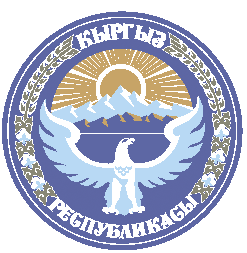 СРЕДНЯЯ 
ОБЩЕОБРАЗОВАТЕЛЬНАЯШКОЛА № 60 
ОКТЯБРЬСКОГО РАЙОНАг. БИШКЕК